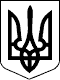 УКРАЇНАПЕТРІВСЬКА СЕЛИЩНА РАДАКІРОВОГРАДСЬКОЇ ОБЛАСТІРозглянувши пропозицію Петрівського селищного голови Тилик С.О. від 22 січня 2021 року № 01-17/140/1, відповідно до статті 26, 32 Закону України «Про місцеве самоврядування в Україні», на підставі висновків та рекомендацій постійної комісії селищної ради з питань розвитку та планування, бюджету і фінансів, регуляторної політики та інвестицій від 22 січня 2021 року № 10 селищна радаВИРІШИЛА:1.	Про затвердження Програми Петрівської селищної ради щодо фінансової підтримки комунального некомерційного підприємства «Петрівський центр первинної медико-санітарної допомоги» на 2021 рік (додається).2.	Виконавчому комітету селищної ради здійснювати заходи для забезпечення виконання показників цієї Програми.Петрівський селищний голова						Світлана ТИЛИК28300, вул. Святкова 7, смт Петрове, Петрівський р-н., Кіровоградська обл.тел./факс: (05237)  9-72-60,  9-70-73 е-mail: sel.rada.petrovo@ukr.net код в ЄДРПОУ 0436419928300, вул. Святкова 7, смт Петрове, Петрівський р-н., Кіровоградська обл.тел./факс: (05237)  9-72-60,  9-70-73 е-mail: sel.rada.petrovo@ukr.net код в ЄДРПОУ 0436419928300, вул. Святкова 7, смт Петрове, Петрівський р-н., Кіровоградська обл.тел./факс: (05237)  9-72-60,  9-70-73 е-mail: sel.rada.petrovo@ukr.net код в ЄДРПОУ 0436419928300, вул. Святкова 7, смт Петрове, Петрівський р-н., Кіровоградська обл.тел./факс: (05237)  9-72-60,  9-70-73 е-mail: sel.rada.petrovo@ukr.net код в ЄДРПОУ 0436419928300, вул. Святкова 7, смт Петрове, Петрівський р-н., Кіровоградська обл.тел./факс: (05237)  9-72-60,  9-70-73 е-mail: sel.rada.petrovo@ukr.net код в ЄДРПОУ 0436419928300, вул. Святкова 7, смт Петрове, Петрівський р-н., Кіровоградська обл.тел./факс: (05237)  9-72-60,  9-70-73 е-mail: sel.rada.petrovo@ukr.net код в ЄДРПОУ 04364199ЧЕТВЕРТА СЕСІЯЧЕТВЕРТА СЕСІЯЧЕТВЕРТА СЕСІЯЧЕТВЕРТА СЕСІЯЧЕТВЕРТА СЕСІЯЧЕТВЕРТА СЕСІЯВОСЬМОГО СКЛИКАННЯВОСЬМОГО СКЛИКАННЯВОСЬМОГО СКЛИКАННЯВОСЬМОГО СКЛИКАННЯВОСЬМОГО СКЛИКАННЯВОСЬМОГО СКЛИКАННЯРІШЕННЯРІШЕННЯРІШЕННЯРІШЕННЯРІШЕННЯРІШЕННЯвід22 січня 2021 року№ 195/8смт Петровесмт Петровесмт Петровесмт Петровесмт Петровесмт ПетровеПро затвердження ПрограмиПетрівської селищної ради щодофінансової підтримки комунального некомерційного підприємства «Петрівський центр первинної медико-санітарної допомоги» на 2021 рікПро затвердження ПрограмиПетрівської селищної ради щодофінансової підтримки комунального некомерційного підприємства «Петрівський центр первинної медико-санітарної допомоги» на 2021 рікПро затвердження ПрограмиПетрівської селищної ради щодофінансової підтримки комунального некомерційного підприємства «Петрівський центр первинної медико-санітарної допомоги» на 2021 рік